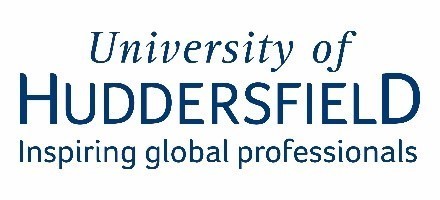 Primary ITE Programmes School Based TrainingEYFS Planning Pro-Forma for Areas of Continuous ProvisionThis sheet is for planning continuous provision in an EYFS setting. It provides an overview and should be supplemented by a weekly outline of teacher initiated activities, detailed activity planning sheets and additional adult sheets. The frequency with which areas of provision are adapted and changed, will depend upon medium term planning, themes, children’s interests and events, so be prepared to be flexible. Highlight any provision areas that you personally have responsibility for setting up and managing. Suggest how development and learning may be observed and recorded. The boxes will expand as you type.Continuous Provision - opportunities to explore and applyContinuous Provision - opportunities to explore and applyContinuous Provision - opportunities to explore and applyContinuous Provision - opportunities to explore and applyContinuous Provision - opportunities to explore and applyContinuous Provision - opportunities to explore and applyContinuous Provision - opportunities to explore and applyContinuous Provision - opportunities to explore and applyClass:Week/s:Theme or topic:Theme or topic:EYFS Development Matters/ EYFS Goals links:EYFS Development Matters/ EYFS Goals links:How development and learning will be observed and recorded:How development and learning will be observed and recorded:SandSandKey learning objectivesKey learning objectivesKey vocabularyResources Indicative links to teacher initiated activitiesIndicative links to teacher initiated activitiesWaterWaterKey learning objectivesKey learning objectivesKey vocabularyResources Indicative links to teacher initiated activitiesIndicative links to teacher initiated activitiesMalleableMalleableKey learning objectivesKey learning objectivesKey vocabularyResources Indicative links to teacher initiated activitiesIndicative links to teacher initiated activitiesConstructionConstructionKey learning objectivesKey learning objectivesKey vocabularyResources Indicative links to teacher initiated activitiesIndicative links to teacher initiated activitiesBooks Books Key learning objectivesKey learning objectivesKey vocabularyResources Indicative links to teacher initiated activitiesIndicative links to teacher initiated activitiesRole PlayRole PlayKey learning objectivesKey learning objectivesKey vocabularyResources Indicative links to teacher initiated activitiesIndicative links to teacher initiated activitiesSmall worldSmall worldKey learning objectivesKey learning objectivesKey vocabularyResourcesIndicative links to teacher initiated activitiesIndicative links to teacher initiated activitiesInvestigation and explorationInvestigation and explorationKey learning objectivesLinked to EYFS goalsKey learning objectivesLinked to EYFS goalsKey vocabularyResources Indicative links to teacher initiated activitiesIndicative links to teacher initiated activitiesMark makingMark makingKey learning objectivesLinked to EYFS goalsKey learning objectivesLinked to EYFS goalsKey vocabularyResources Indicative links to teacher initiated activitiesIndicative links to teacher initiated activitiesOutdoor Outdoor Key learning objectivesKey learning objectivesKey vocabularyResources Indicative links to teacher initiated activitiesIndicative links to teacher initiated activitiesCreativeCreativeKey learning objectivesKey learning objectivesKey vocabularyResources Indicative links to teacher initiated activitiesIndicative links to teacher initiated activities